6 апреля 2019 года в районном центре культуры г.Белыничи волонтерами Белыничской РО БОКК, было организовано и проведено мероприятия для детей в рамках Всемирного дня здоровья «Веселые старты».Задачами мероприятия было привлечение внимания детей к спорту, культуре поведения, здоровому образу жизни.
 За активное участие, все ребята получили сладкие призы.
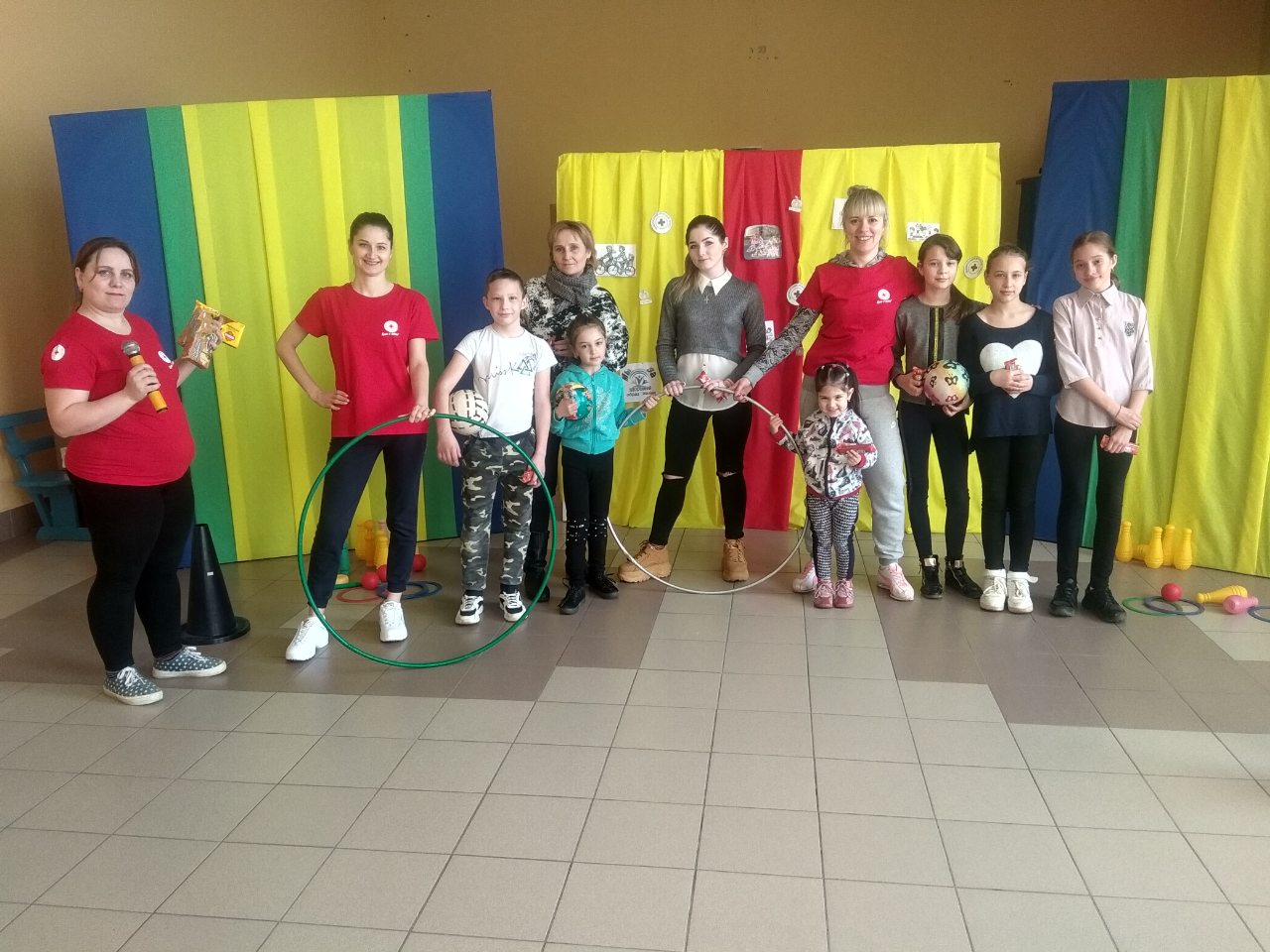 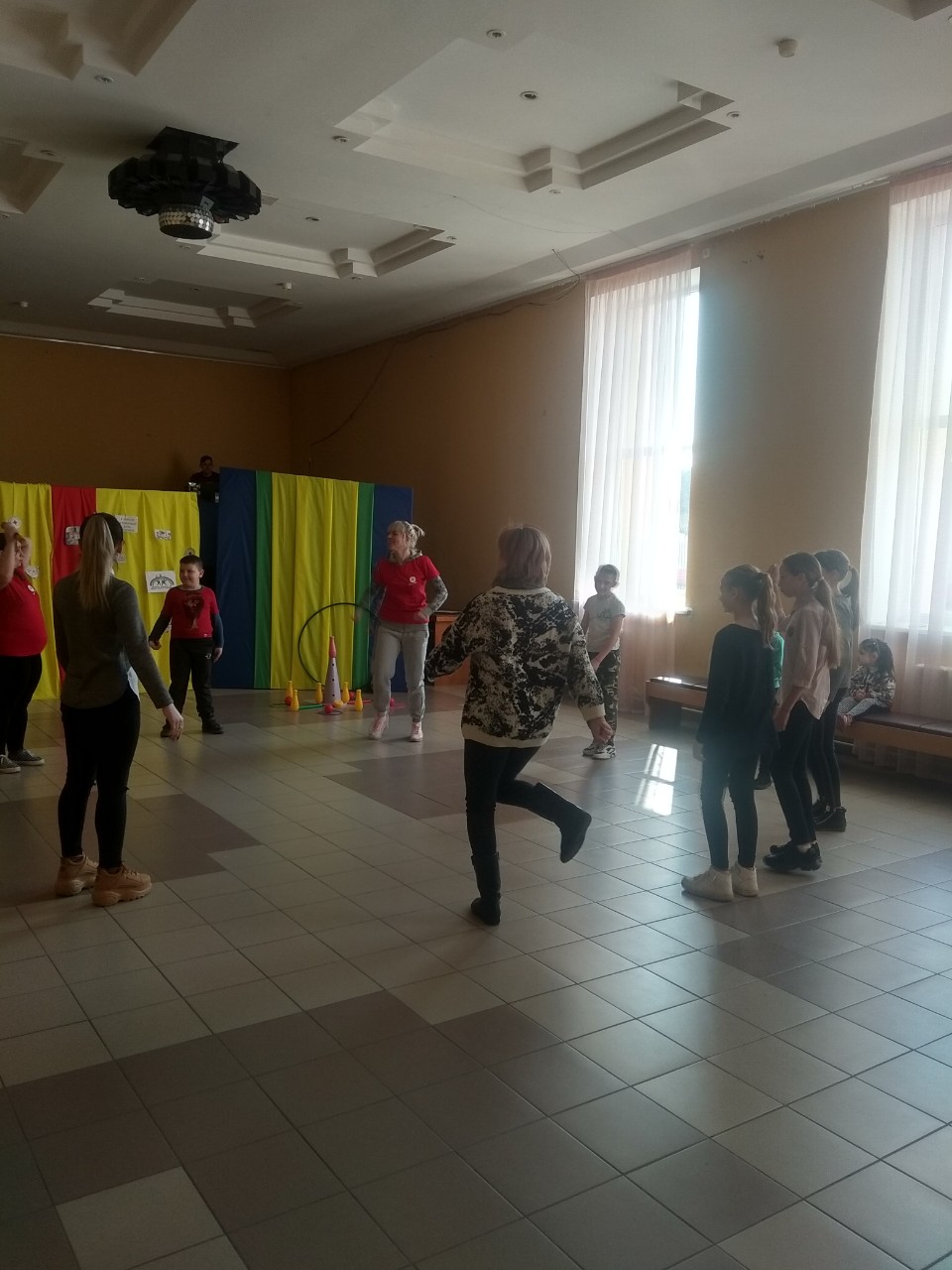 